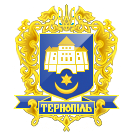 ТЕРНОПІЛЬСЬКА МІСЬКА РАДАПОСТІЙНА КОМІСІЯЗ ПИТАНЬ ЕКОНОМІКИ,ПРОМИСЛОВОСТІ,ТРАНСПОРТУ І ЗВ’ЯЗКУ, КОНТРОЛЮ ЗА ВИКОРИСТАННЯМ КОМУНАЛЬНОГО МАЙНА, ЗОВНІШНІХ ЗВ’ЯЗКІВ, ПІДПРИЄМНИЦЬКОЇ ДІЯЛЬНОСТІ, ЗАХИСТУ ПРАВ СПОЖИВАЧІВ ТА ТУРИЗМУ ____________________________________________________________________________Протокол засідання комісії №4Від 10.03.2020р.Всього членів комісії: (4) Зінь І.Ф., Грицишин А.А., Поврозник П.І., Генсерук   В.А.Присутні члени комісії: (3) Зінь І.Ф., Грицишин А.А., Генсерук   В.А.Відсутні члени комісії: (1) Поврозник П.І.Кворум є. Засідання комісії правочинне.На засідання комісії запрошені:Корчак Т.С. – начальник управління економіки, промисловості та праці; Мединський В.В.– начальник управління обліку та контролю за використанням комунального майна;Вітрук О.П.- начальник  управління транспортних мереж та зв’язку;Вітик В.Б. - головний спеціаліст організаційного відділу виконавчого комітету управління організаційно-виконавчої роботи.Головуючий – голова комісії Зінь І.Ф.Слухали:	Про затвердження порядку денного засідання, відповідно до листа міського голови від 10.03.2020 р. №118/01-ію.ВИСТУПИВ: Зінь І.Ф., який запропонував:Зняти з ініціативи автора проект рішення міської ради «Про прийняття майна в комунальну власність Тернопільської  міської територіальної громади.»Доповнити порядок денний проектом рішення міської ради «Про внесення змін до Статуту комунального підприємства «Тернопільелектротранс»Результати голосування за затвердження порядку денного: За – «3», Проти-«0», Утримались-«0». Рішення прийнято.ВИРІШИЛИ: Затвердити порядок денний засідання комісії.			Порядок денний засідання комісії:1.Перше питання порядку денного.СЛУХАЛИ:	Про виконання Програми економічного та соціального розвитку Тернопільської міської територіальної громади  на 2019 рік.ДОПОВІДАЛА:        Корчак Т.С.	ВИРІШИЛИ:     Погодити проект рішення міської ради «Про виконання Програми економічного та соціального розвитку Тернопільської міської територіальної громади  на 2019 рік.»Результати голосування: За –3, проти- 0, утримались-0. Рішення прийнято.2.Друге питання порядку денного.СЛУХАЛИ:               Про приватизацію об’єкта комунальної власності.ДОПОВІДАВ:           Мединський В.В.ВИРІШИЛИ:		 Погодити проект рішення міської ради «Про приватизацію об’єкта комунальної власності.»	Результати голосування: За –3, проти- 0, утримались-0. Рішення прийнято.3.Третє питання порядку денного.СЛУХАЛИ:              Про затвердження Положення про порядок відчуження майна, що є 			комунальною власністю Тернопільської міської територіальної громади.ДОПОВІДАВ:          Мединський В.В.ВИРІШИЛИ:	Погодити проект рішення міської ради «Про затвердження Положення про порядок відчуження майна, що є комунальною власністю Тернопільської міської територіальної громади.»Результати голосування: За –3, проти- 0, утримались-0. Рішення прийнято.4.Четверте питання порядку денного.СЛУХАЛИ:	Про внесення змін до Статуту комунального підприємства«Тернопільелектротранс»ДОПОВІДАВ:          Вітрук О.П.ВИРІШИЛИ:	Погодити проект рішення міської ради «Про внесення змін до Статуту комунального підприємства «Тернопільелектротранс»Результати голосування: За –3, проти- 0, утримались-0. Рішення прийнято.5.П`яте питання порядку денного.СЛУХАЛИ:	Про рішення міської ради від 31.01.2020р. №7/п45/3 «Протокольне доручення» щодо розроблення Порядку надання в оренду майна, що належить до комунальної власності міської територіальної громади та Методики розрахунку орендної плати.ДОПОВІДАВ:	Мединський В.В.ВИРІШИЛИ:	Рішення міської ради від 31.01.2020р. №7/п45/3 «Протокольне доручення» щодо розроблення Порядку надання в оренду майна, що належить до комунальної власності міської територіальної громади та Методики розрахунку орендної плати взяти до відома.      Голова комісії                                                                              І.Ф.Зінь	                                                                                                               Секретар комісії						          В.А.ГенсерукПро виконання Програми економічного та соціального розвитку Тернопільської міської територіальної громади  на 2019 рік.Про приватизацію об’єкта комунальної власності.Про затвердження Положення про порядок відчуження майна, що є комунальною власністю Тернопільської міської територіальної громади.Про внесення змін до Статуту комунального підприємства«Тернопільелектротранс»Про рішення міської ради від 31.01.2020р. №7/п45/3 «Протокольне доручення» щодо розроблення Порядку надання в оренду майна, що належить до комунальної власності міської територіальної громади та Методики розрахунку орендної плати.